20 сентября 2016 года  на базе Владимирского института развития образования  имени Л.И. Новиковой  открылась  областная  выставка "Зеркало природы" под девизом "Золотая  осень".Цель выставки -  вовлечение обучающихся в практическую деятельность в сельском хозяйстве на учебно-опытных участках и личных подсобных хозяйствах.     В данном мероприятии  приняли участие    образовательные организации Судогодского района. На выставку были представлены экспонаты по двум номинациям: «Овощеводство», «Декоративное цветоводство». Работы выполнены в виде  композиций горшечных цветочно-декоративных, овощных культур. Также были представлены экспонаты на конкурс «Мой чемпион» (самый большой овощ или фрукт), «Царство цветов» (оригинальная цветочно-декоративная композиция). Мини-садики  из комнатных растений Центра внешкольной работы были выставлены  на Юннатской ярмарке.      Презентовали  выставку   Сдогодского района учащиеся  объединения «Фитодизайн» МБУ ДО «Центр внешкольной работы».        Победители и призеры областной выставки будут определены после 23 сентября 2016 г.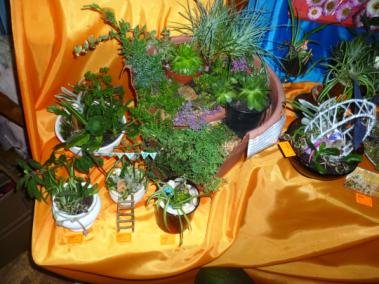 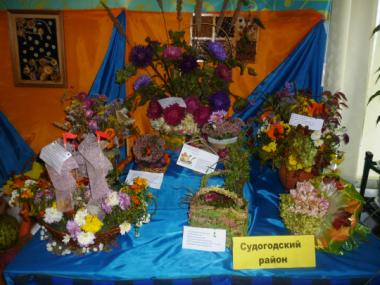 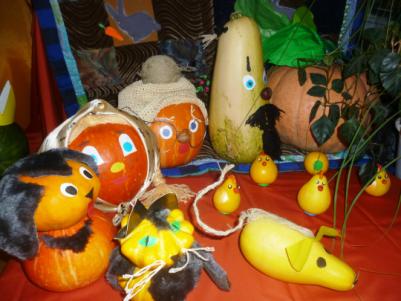 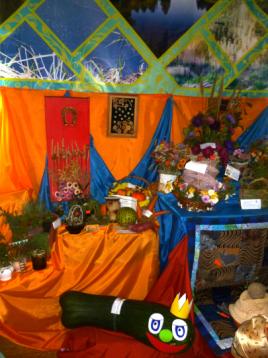 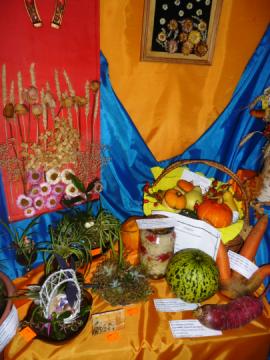 